              ГIАЛГIАЙ                	                                      РЕСПУБЛИКА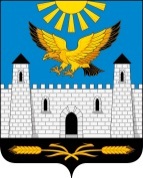               РЕСПУБЛИКА                                                      ИНГУШЕТИЯ      ГОРОДСКОЙ СОВЕТ ДЕПУТАТОВ МУНИЦИПАЛЬНОГО ОБРАЗОВАНИЯ                         ГОРОДСКОЙ ОКРУГ ГОРОД КАРАБУЛАК                                         ЭЛДАРХА ГIАЛА СОВЕТ386231, РИ, г. Карабулак, ул. Джабагиева, 142, Здание городского Совета депутатов, тел:88734 44-48-47(ф), e-mail: gorsovet-06@mail.ru                                                      РЕШЕНИЕ№  8/3-4                                                                        "   25    "      октября      2022 г.О внесении изменений в отдельные муниципальныеправовые акты городского Совета депутатов муниципального образования "Городской округ город Карабулак"В соответствии с Федеральными законами от 06.10.2003 N 131-ФЗ "Об общих принципах организации местного самоуправления в Российской Федерации", городской Совет депутатов муниципального образования городской округ город Карабулак решил:1. Внести в приложение к Положению о муниципальной службе в муниципальном образовании "Городской округ город Карабулак" утвержденное решением городского Совета депутатов от 9 апреля 2010 №12/4-1 следующие изменения:1.1 пункт 2 изложить в новой редакции: "Перечень должностей муниципальной службы, учреждаемых в Администрации муниципального образования "Городской округ город Карабулак":1. Группа высших должностей муниципальной службы: заместитель главы администрации; управляющий делами, начальник управления. 2. Группа главных должностей муниципальной службы: помощник главы администрации; заместитель начальника управления; начальник отдела; заместитель начальника отдела; заведующий сектором; пресс-секретарь.3. Группа ведущих должностей муниципальной службы: главный специалист.4. Группа старших должностей муниципальной службы: ведущий специалист.5. Группа младших должностей муниципальной службы: специалист.".2. Внести в приложение N  2 к Положению о представлении гражданами, претендующими на замещение должностей муниципальной службы в муниципальном образовании "Городской округ город Карабулак", сведений о доходах, об имуществе и обязательствах имущественного характера, а также о представлении муниципальными служащими в муниципальном образовании "Городской округ город Карабулак" сведений о доходах, расходах, об имуществе и обязательствах имущественного характера, утвержденное решением городского Совета депутатов от 26 февраля 2015 №2/3-2 следующие изменения:2.1. главу  2 изложить в следующей редакции:"Глава 2. Должности муниципальной службы в администрации муниципального образования "Городской округ город Карабулак"1. Высшие должности муниципальной службы: заместитель главы администрации; управляющий делами, начальник управления. 2. Главные должности муниципальной службы: помощник главы администрации; заместитель начальника управления; начальник отдела; заместитель начальника отдела; заведующий сектором; пресс-секретарь.3. Ведущие должности муниципальной службы: главный специалист.4. Старшие должности муниципальной службы: ведущий специалист.".3. Внести в приложение №2  к Положению "О комиссии по противодействию коррупции в муниципальном образовании "Городской округ город Карабулак", утверждённое решением городского Совета депутатов от 14 июля 2011 N 9/4-1"  в    следующие изменения:           3.1. В строке четвертой таблицы слова "Аушев Муса Абдурахманович" заменить словами "Дзангиев Микаил Исмаилович";           3.2. В строке девятой таблицы слова "Битиев Ахмед Жабраилович" заменить словами "Горбаков Джамбулат Висингиреевич".4. Опубликовать настоящее решение в газете "Керда Ха" и разместить в информационно-телекоммуникационной сети Интернет по адресу: mokarabulak.ru.5. Настоящее решение вступает в силу после его опубликования.Председатель городского Совета                                  депутатов муниципального образования                                                           "Городской округ город Карабулак"                                          М.А. Мартазанов  И.о. главы муниципального образования "Городской округ город Карабулак"                                          И.А. Мальсагов